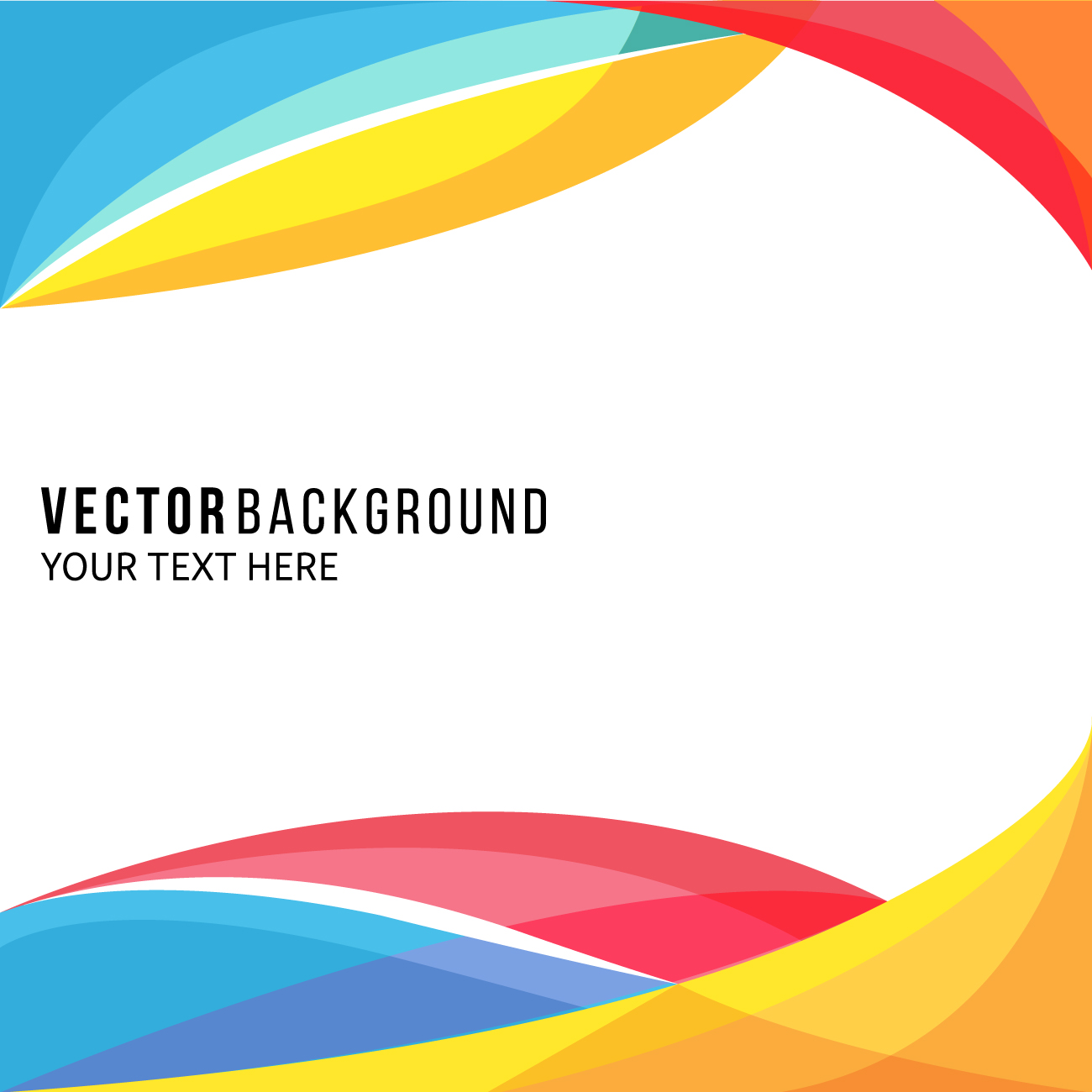 REGISTRATION FORMName (In Capital):	 Gender: 		Designation: 		Name of Institution/Organization	: Address:		Contact Number: 	Email ID: 		*Registration Fees: 	Mode of Payment: 	 	Bank Name: 		Reference number for the above mode of payment selected: Date of Payment: 	Are you presenting any Paper/Poster? 	Bank Details:Account Name		:	NURSING ACADEMICS AIIMS JODHPURAccount Number		:	18720100022879Bank Name and Branch	:	Bank of Baroda, MIA BasniIFSC			:	BARB0INDJOD (Fifth Character is Zero)Contact Details for registration: +91 9309398688; +91 9828367978Note: DD in favour of “NURSING ACADEMICS AIIMS JODHPUR” payable at Jodhpur.DD/ Cheque should be sent by Registered/Speed post to “Organising Secretary, NNC 2018, College of Nursing, AIIMS, Basni Phase II, Jodhpur, Rajasthan (342005)”.Registration Fee is non-refundable and non-transferable.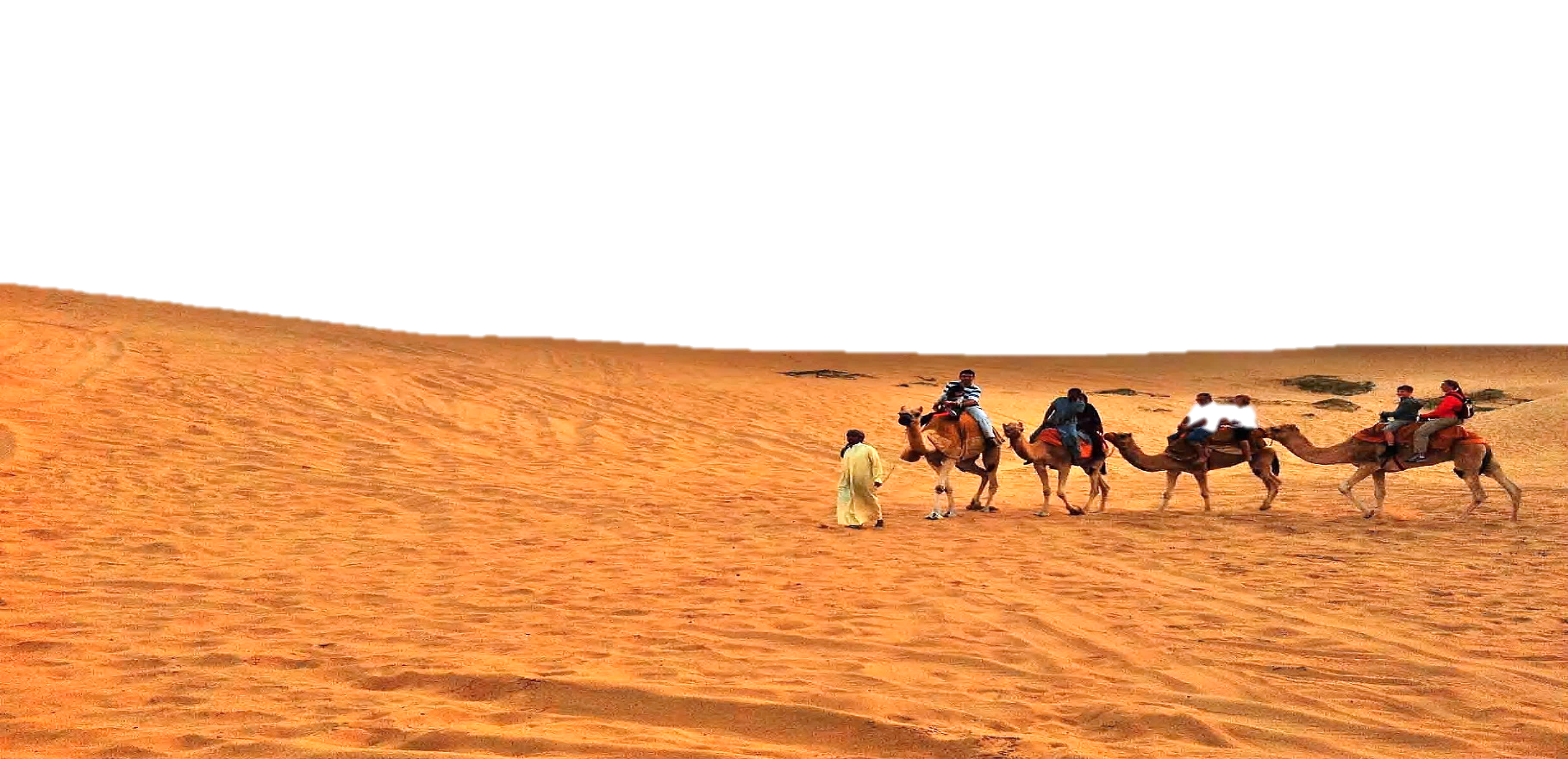 Registration Fee includes*: - Entry to all Scientific Sessions, Exhibition Stalls & Cultural Evening.- Conference Kit (Executive bag, Writing Pad, Pen & Souvenir).- Food Coupons- 3 Breakfast, 3 Lunch & 01 Banquet Dinner.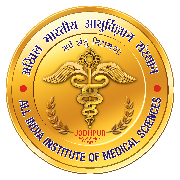 All India Institute of Medical Sciences, JodhpurCollege of NursingNational Nursing Conference – 201818th, 19th & 20th January, 2018Email: nncaiimsjodhpur@gmail.com; Web: www.aiimsjodhpur.edu.in/Conference/nnc2018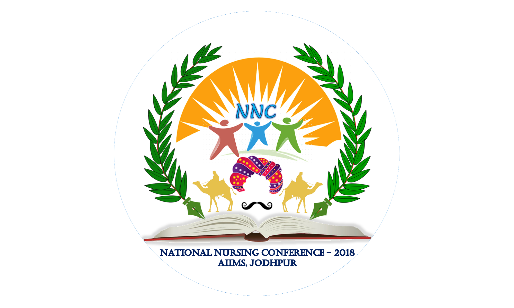 